Imaging  for Women540-741-3250Name: _____________________________   Date: _____________________Referring MD: ______________________    DOB: ______________________Have you ever had a mammogram?							Yes	No	   	 If yes, please give the date and location of your last mammogram	   	 ________________________________________________________________	Do you perform self-breast exams?							 Yes 	NoWithin the past 2 years have you ever had any nipple discharge?		 Yes	No	       If yes, which breast? _______________  What color? _____________	       What year and for how long? _________________________________	       How did you notice it? ______________________________________   4.  Are you CURRENTLY having any NEW breast pain?  Side?_________________ Yes	No	       If yes, is it localized or diffuse? _____________ How long? _______________		       Does it come and go or is it constant? ________________________________5.  Do you or your Doctor CURRENTLY feel a NEW lump in your breast(s)?  	Yes	No		Side and how long? __________________________________________				HORMONE HISTORYAre you currently using oral estrogen therapy?   	    				Yes  	No	      If yes, how long?  ______   Last used ______ Name ______________________  Are you currently using oral progesterone therapy?   					Yes    	No	If yes, how long?  ______   Last used ______ Name ______________________  OBGYN HISTORY # of children birthed: _____________________           9. Age first menstruation: _____________     Age at first live birth: _____________________ 	  11. Age of menopause: _______________      12.  Age of first full term pregnancy: _____________          13. Last Period: _____________________  14.  Ablation: _______________________  15.  Hysterectomy Age: Total ______ Partial ______ Ovaries Removed______  Uterus Removed ______MEDICAL HISTORY16.  Have you been diagnosed with breast cancer or DCIS (Ductal Carcinoma in-situ)?  Yes   No	       If yes, did you have a		Lumpectomy		Mastectomy    Side? _________________ 	       If yes, did you have radiation treatment and when? ________________	 	   Yes	  No       If yes, did you have chemotherapy and when? ____________________		   Yes     No	17.  Have you been diagnosed with hyperplasia, atypical hyperplasia or	  	   Yes     No        LCIS (Lobular Carcinoma in-situ)?18.  Have you been tested for the Breast Cancer Gene?                                                   Yes	   No        If yes, are you:   BRCA1 positive     BRCA2 positive     Negative  												OVERPRIOR PROCEDURE HISTORY19.  Have you ever had breast surgery and/or biopsy?					      Yes	  No	       If yes, what year? ___________  Which breast? _____________20.  Do you have breast implants?  If yes, saline or silicone _________________ 	      Yes	  NoFAMILY HISTORY								       (Maternal or Paternal)21.  Do you have a family history of breast cancer?  (Mother, Daughter, Sister, Aunt, etc.)  Yes        No    	If yes, who? __________________________________   Age at Diagnosis _____________    __________________________________   Age at Diagnosis _____________    __________________________________   Age at Diagnosis _____________22.  Self or family history of Uterine, Cervical or Ovarian Cancer?  				Yes 	No  	If yes, who and what type?	___________________________  Age at Diagnosis ______________  Type ____________	___________________________  Age at Diagnosis ______________  Type ____________23.  How many sisters do you have? _____________________24.  Height: ________________   		     	   26. Weight: ________________	25.  Do you have an insulin pump?  If so, what type? ________________________________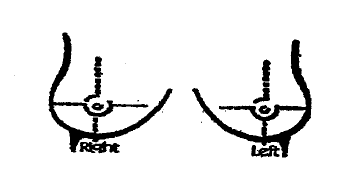 Tech Notes: _______________________  Rad Notes:___________________________________________________________             ______________________________________________________________             _____________________________Tech: ____________________________	Radiologist: ______________________